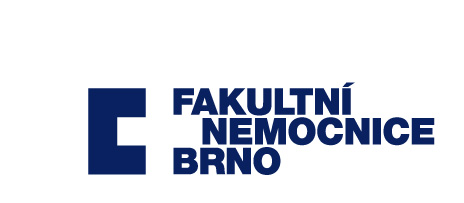 DOHODAo ukončení smlouvy o výpůjčcekterou uzavřely níže uvedeného dne, měsíce a roku,níže uvedené smluvní stranyFakultní nemocnice BrnoJihlavská 20625 00  BrnoIČO: 65 26 97 05DIČ: CZ65269705Bankovní spojení: Česká národní bankač. ú.: 71234621/0710zastoupená: prof. MUDr. Jaroslavem Štěrbou, Ph.D., ředitelemFN Brno je státní příspěvková organizace zřízená rozhodnutím Ministerstva zdravotnictví. Nemá zákonnou povinnost zápisu do obchodního rejstříku, je zapsána do živnostenského rejstříku vedeného Živnostenským úřadem města Brna.(dále jen „vypůjčitel“)aB. Braun Medical s.r.o.IČ: 485 86 285DIČ: CZ485 86 285se sídlem: V Parku 2335/20 zastoupena: ............................................., na základě plné mocibankovní spojení: UniCredit Bank Czech Republic and Slovakia, a.s.číslo účtu: 515 293 009/2700zapsána v obchodním rejstříku vedeném Městským soudem v Praze, oddíl C, vložka 17893(dále jen „půjčitel“)takto:Předmět dohodyDne 10. 9. 2020 byla mezi smluvními stranami na základě výsledků zadávacího řízení k veřejné zakázce s názvem Ortopedické implantáty III. část č. 9 uzavřena smlouva o výpůjčce č. VP/1581/2020 (dále jen „Závazek“).Z důvodů na straně Vypůjčitele se smluvní strany dohodly. Že ke dni účinnosti této dohody ukončují závazky ze shora uvedené smlouvy. Dále smluvní strany shodně konstatují, že jsou mezi nimi vypořádány veškeré vztahy vyplývající ze smlouvy, a nebudou vůči sobě mít žádné další nároky. Závěrečná ustanoveníDohoda nabývá platnosti dnem podpisu obou smluvních stran. Dohoda nabývá účinnosti dnem jejího zveřejnění v registru smluv v souladu s §6 zákona č. 340/2015 Sb., zákon o registru smluv ve znění pozdějších předpisů. Zveřejnění provede Vypůjčitel. Tato dohoda je vyhotovena ve třech výtiscích, z nichž každý má platnost originálu, přičemž dva z nich jsou určeny pro Vypůjčitele a jeden z nich pro Půjčitele.Smluvní strany prohlašují, že se důkladně seznámily s obsahem dohody, kterému zcela rozumí a plně vyjadřuje jejich svobodnou a vážnou vůli.V Praze dne 15. 7. 2021	  		                            V Brně dne 19. 7. 2021------------------------------------------------				------------------------------------------B. Braun Medical s. r. o.         		    	     Fakultní nemocnice Brno              ..................................	                                  prof. MUDr. Jaroslav Štěrba, Ph.D.